Name:________________________Skin Homeostatic Imbalances: when homeostasis is no longer maintained and results in a condition/disease or disorder of the skin.Learning Targets:Identify and describe several homeostatic imbalances of the skin (athlete’s foot, boils and carbuncles, cold sores, contact dermatitis, impetigo, psoriasis). Differentiate between 1st, 2nd and 3rd degree burns.Directions:Use the internet to answer the following questions regarding homeostatic imbalances of the skin.
Burns: Severity of burns are classified by depth.  Knowing this explain what layers of the skin are damaged for the following types of burns:	1st Degree: 
Signs/symptoms:
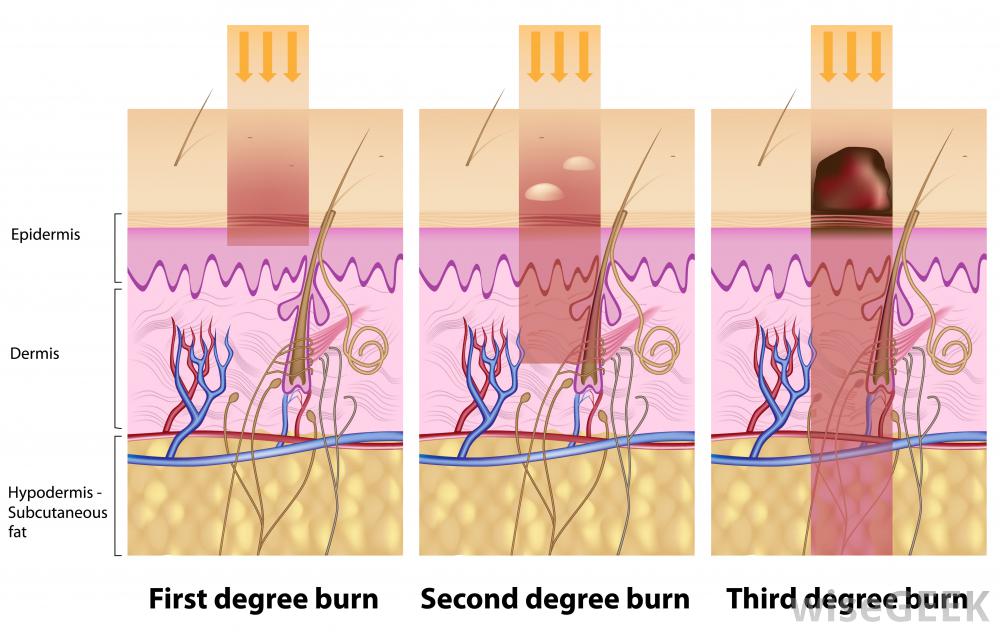 Treatment:
2nd Degree:
Signs/symptoms:
Treatment:3rd Degree:Signs/symptoms:
Treatment:Burn…Burn…Burn 				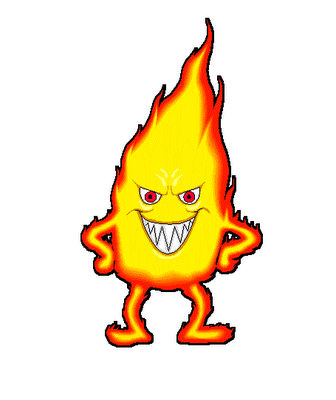 Click on the following link to complete the case study:http://wps.aw.com/bc_marieb_happlace_7_oa/42/10965/2807112.cw/Left side – select “case studies” –  select chapter 5 “BURNS”	Once finished you must show your teacher this final page showing completion!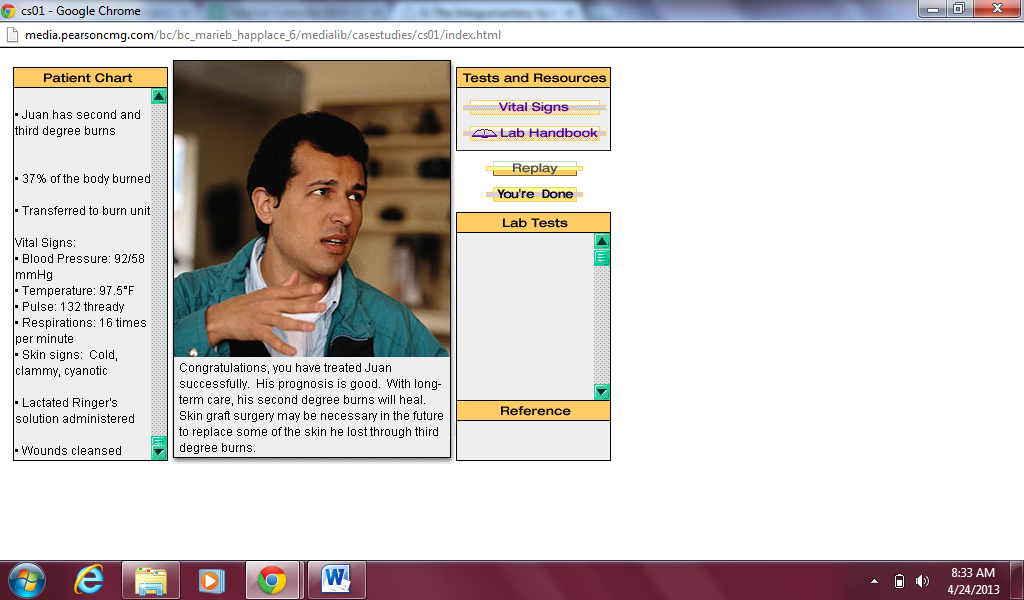 Explain how having a severe burn can affect multiple body systems. Use examples from the activity.In summary, what treatments did you administer throughout the course of Juan’s burn recovery and what was the purpose of these treatments?Athlete’s Foot:Caused by:
Signs/symptoms of condition:
Find a picture and describe what it looks like (remember google images will give you probably the worst case scenario):Boils and Carbuncles:Caused by:
Signs/symptoms of condition:
Where is this usually located on the body:
Find a picture and describe what it looks like (remember google images will give you probably the worst case scenario):
Cold Sores:Caused by:
Signs/symptoms of condition:
Where is this usually located on the body:
Find a picture and describe what it looks like (remember google images will give you probably the worst case scenario):
Contact Dermatitis:Caused by:
Signs/symptoms of condition:
Find a picture and describe what it looks like (remember google images will give you probably the worst case scenario):Impetigo:Caused by:
Signs/symptoms of condition:
Where is this usually located on the body:
Find a picture and describe what it looks like (remember google images will give you probably the worst case scenario):
Psoriasis:Caused by:
Signs/symptoms of condition:
Find a picture and describe what it looks like (remember google images will give you probably the worst case scenario):
